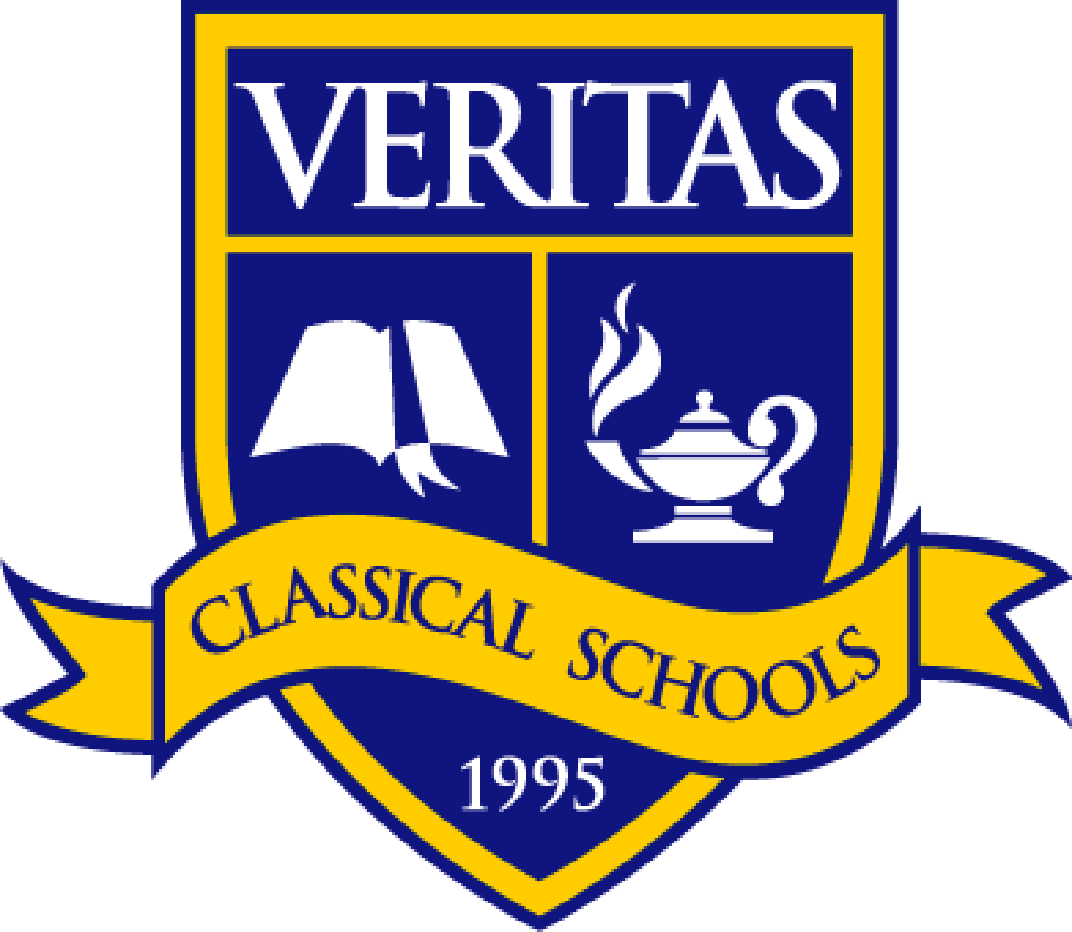 Veritas Classical SchoolsGeneral Science Supply List2021 - 2022Materials: 3-ring binder (1”)notebook paper4 dividerspencils & penshighlighter